Anexa nr. 7DECLARAȚIE FISCALĂ:PENTRU STABILIREA IMP	ITULUI/TAXEI PE MIJLOA ELE DE TRANSPORT PE APĂ AFLATE ÎN PROPRIETATEApersoane lor fizice (PF)	persoanelor juridice (PJ)Subsemnatul	Contribuabilul PF/	împuternicit (PJ)	, legitimatprin B.I./C.I./A.I. serie… nr. …………….., CNP ………………………, judeţ .................. loc. ........................... cod poştal....................... sector ...., str. ....................................................... nr. ....., bloc .... scara ... etaj ... ap .... tel	fax............................., adresă de e-mail	,Contribuabilul (PJ) ……………………………………., Codul de identificare fiscală ……….................., judeţ ..................loc. ........................... cod poştal ....................... sector ...., str. ............................................ nr. ....., bloc .... scara ... etaj ... ap ....tel. ................................ fax ............................., adresă de e-mail …………………………………, înregistrat la registrulcomerţului   ......................   la   nr.   ...........................   .,   cont   IBAN   ……………………………………..,   deschis   la………………………………………în temeiul prevederilor Legii nr. 227/2015 privind Codul fiscal, cu modificările şi completările ulterioare declar că am dobândit prin vânzare-cumpărare/achiziţionare prin contract de leasing următoarele mijloace de transport pe apă:Beneficiez de scutire/reducere de la plata impozitului pe mijloacele de transport, în calitate de	conform documenteloranexate ...............................................................Sunt de acord ca actele administrative fiscale să-mi fie comunicate exclusiv la adresa de poștă electronică.Anexez la prezenta declarație copii ale documentelor, certificate de conformitate cu originalul, conform art. 64 alin. (5) din Legea nr. 207/2015 privind Codul de procedură fiscală, cu modificările și completările ulterioare, după cum urmează: 1………………………………………………………….. 2………………………………………………………….3………………………………………………………….. 4…………………………………………………………..5………………………………………………………….. 6…………………………………………………………..Prin semnarea prezentei am luat la cunoştinţă ca declararea necorespunzătoare a adevărului se pedepseşte conform legii penale, cele declarate fiind corecte şi complete.Data ............................................	Subsemnatul,…………………………………………… (numele, prenumele şi semnătura)L.S. în cazul persoanelor juridiceSecțiune rezervată organului fiscal: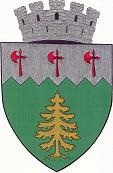 ROMÂNIAJudețul SUCEAVADUNITATEA/SUBDIVIZIUNEA ADMINISTRATIV-TERITORIALĂBPRIMARIA MUNICIPIULUI CAMPULUNG MOLDOVENESCCodul de înregistrare fiscală: 4842400Adresă/Cont IBAN/tel/fax/e-mail impozite@campulungmoldovenesc.roModel 2016 ITL – 007Nr înreg….........../data ………..Numărul de rol nominal unicNumărul de rol nominal unicNumărul de rol nominal unicNr.crt.Marca, tipul, serie motor și lungimeData dobândirii123Luntre, bărci fără motor, folosite pentru pescuit şi uz personalLuntre, bărci fără motor, folosite pentru pescuit şi uz personalLuntre, bărci fără motor, folosite pentru pescuit şi uz personal1.2.3.Bărci fără motor, folosite în alte scopuriBărci fără motor, folosite în alte scopuriBărci fără motor, folosite în alte scopuri1.2.3.Bărci cu motorBărci cu motorBărci cu motor1.2.3.Nave de sport şi agrementNave de sport şi agrementNave de sport şi agrement1.2.3.Scutere de apăScutere de apăScutere de apă1.2.3.Nr. crt.Remorchere și împingătoare Marca şi tipulData dobândiriipână la 500 CP inclusivpeste 500 CP şi până la 2.000 CP inclusivpeste 2.000 CP şi până la 4.000 CP inclusivpeste 4.000 CP12345671.2.3.Nr.crt.Vapoare - pentru fiecare 1.000 tdw sau fracţiune din acestaDatadobândiriiCapacitate tdwNr. fracţii123451.2.3.Nr. crt.Ceamuri, şlepuri şi barje fluviale Marca şi tipulData dobândiriicu capacitatea de încărcare până la1.500 tone inclusivcu capacitatea de încărcare de peste1.500 tone și până la 3000 tone inclusivcu capacitatea de încărcare peste 3000 tone1234561.2.3.Prenumele și numeleNr. legitimațieSemnătura